Abeceda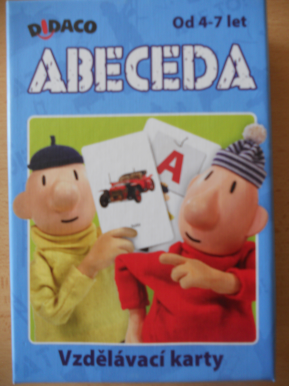 Počet hráčů:  1 +Věk:  4 – 7 letHrací doba:  cca 30 minutCena:  139,- KčAnotace:Vzdělávací karty Abeceda s postavičkami známých kutilů Pata a Mata mají za úkol naučit rozeznávat písmena abecedy především předškolní děti. Dítě v této hře skládá dvojice karet, které se skládají z obrázku a počátečního písmene. Hra rozvíjí motoriku dětí, barevné cítění, prostorové vnímání a vytváří  základní geometrické a numerické představy. Hra končí, když jsou všechny páry komletní.Hra Abeceda vyžaduje spolupráci dítěte/dětí s rodiči nebo pedagogem, rozvíjí komunikaci.Hra obsahuje:23 karet s písmeny23 karet s obrázkyPravidla hry – česky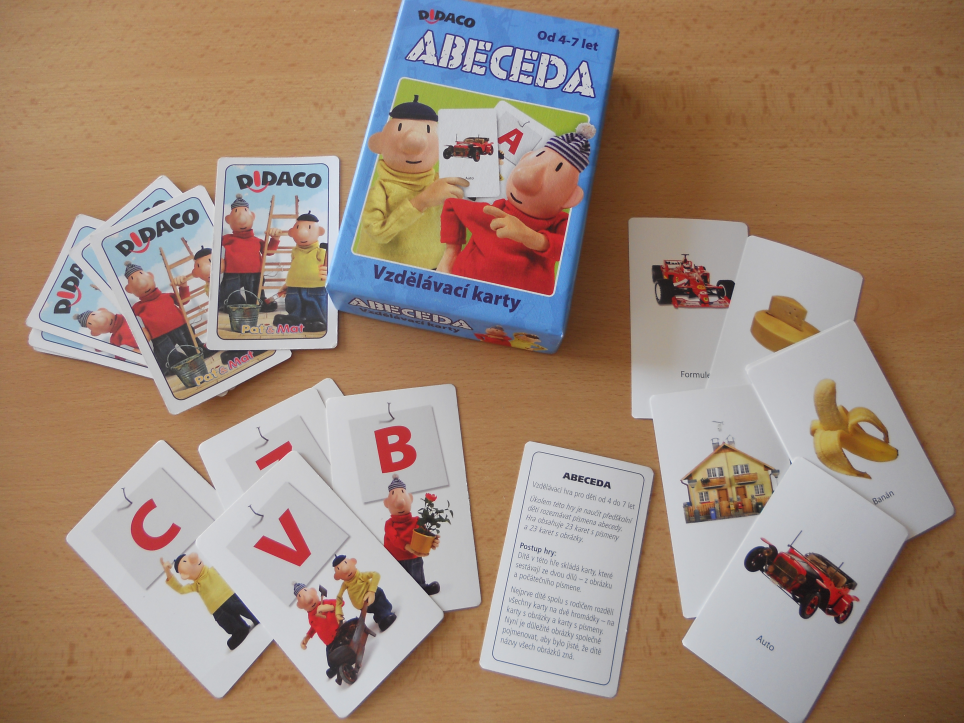 